АДМИНИСТРАЦИЯ ГУБАРЕВСКОГО СЕЛЬСКОГО ПОСЕЛЕНИЯСЕМИЛУКСКОГО МУНИЦИПАЛЬНОГО РАЙОНАВОРОНЕЖСКОЙ ОБЛАСТИПОСТАНОВЛЕНИЕот 31.01.2020г.№ 8с.ГубаревоВ соответствии с Федеральным законом от 12.01.1996г.№ 8 -ФЗ «О погребении и похоронном деле», Федеральным законом от 06.10.2003г.№131-ФЗ «Об общих принципах организации местного самоуправления в Российской Федерации», постановлением Правительства РФ от 29.01.2020 № 61 «Об утверждении коэффициента индексации выплат, пособий и компенсаций в 2020 году», Уставом Губаревского сельского поселения Семилукского муниципального района Воронежской области, администрация Губаревского сельского поселения постановляет:	1.Утвердить стоимость услуг, предоставляемых согласно гарантированному перечню услуг по погребению на территории Губаревского сельского поселения Семилукского муниципального района Воронежской области согласно приложению.2. Стоимость услуг, предоставляемых согласно гарантированному перечню услуг по погребению, подлежит индексации один раз в год с 01 февраля текущего года исходя из индекса, роста потребительских цен за предыдущий год. Коэффициент индексации определяется Правительством Российской Федерации.3.Настоящее постановление распространяется на правоотношения, возникшие с 01 февраля 2020 года.4.Постановление администрации Губаревского сельского поселения Семилукского муниципального района Воронежской области от 29.01.2019г.№ 4 «Об утверждении стоимости гарантированного перечня услуг по погребению», признать утратившим силу5.Обнародовать настоящее постановление в соответствии с Уставом Губаревского сельского поселения Семилукского муниципального района Воронежской области6.Контроль за исполнением настоящего постановления оставляю за собой.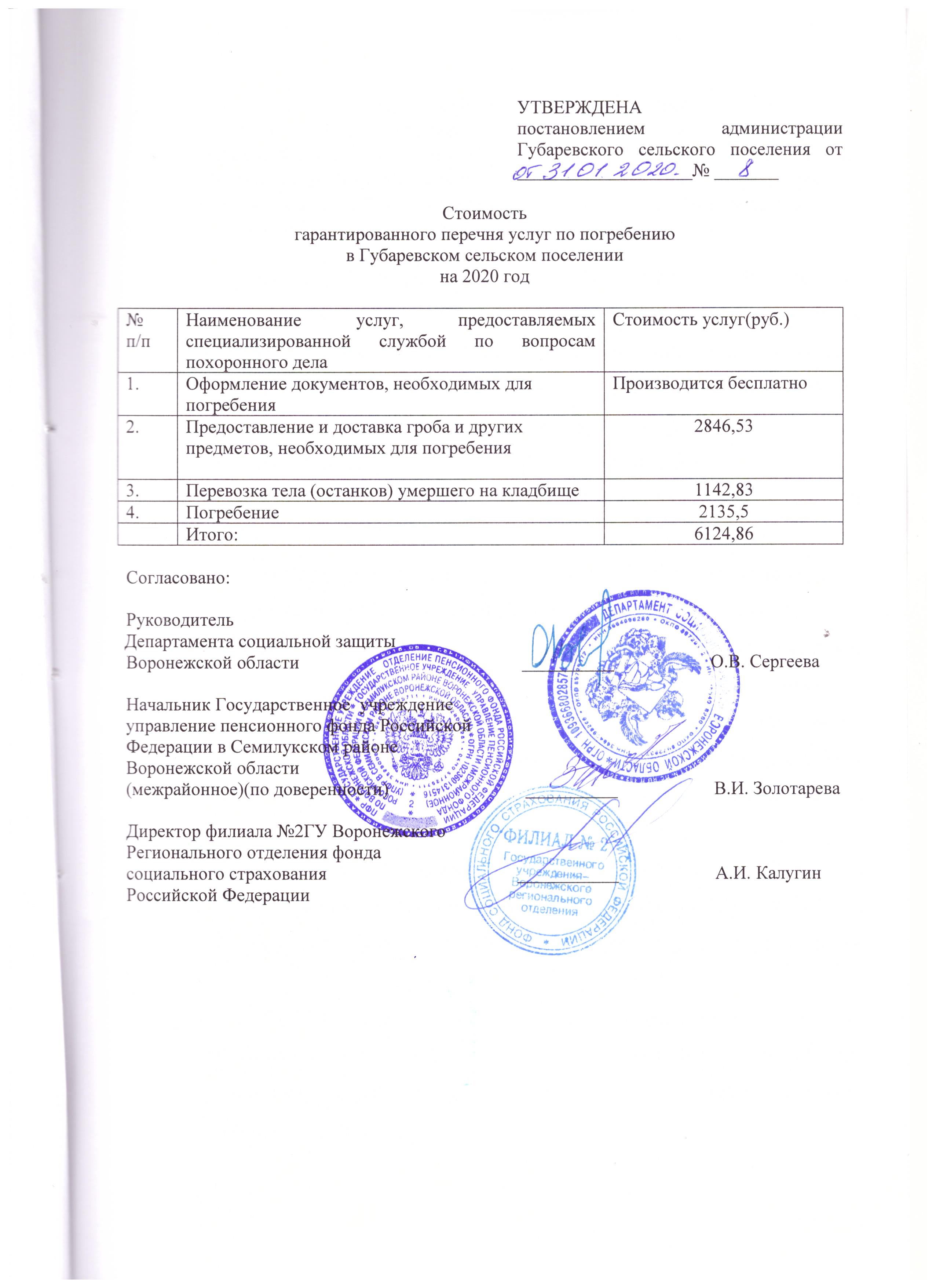 ПОЯСНИТЕЛЬНАЯ ЗАПИСКАк проекту постановления администрации Губаревского сельского поселения Семилукского муниципального района Воронежской области «Об утверждении стоимости услуг по погребению на территории Губаревского сельского поселения Семилукского муниципального района Воронежской области»Согласно ст. 9 Федерального закона от 12.01.1996 № 8-ФЗ «О погребении и похоронном деле» супругу, близким родственникам, иным родственникам, законному представителю или иному лицу, взявшему на себя обязанность осуществить погребение умершего, гарантируется оказание на безвозмездной основе следующего перечня услуг по погребению:1) оформление документов, необходимых для погребения;2) предоставление и доставка гроба и других предметов, необходимых для погребения;3) перевозка тела (останков) умершего на кладбище (в крематорий);4) погребение (кремация с последующей выдачей урны с прахом).Стоимость услуг, предоставляемых согласно гарантированному перечню услуг по погребению, определяется органами местного самоуправления по согласованию с соответствующими отделениями Пенсионного фонда Российской Федерации, Фонда социального страхования Российской Федерации, а также с органами государственной власти субъектов Российской Федерации.В соответствии с постановлением Правительства РФ от 29.01.2020 № 61 «Об утверждении коэффициента индексации выплат, пособий и компенсаций в 2020 году» с 01.02.2020 года коэффициент индексации равен 1,030.С 01.02.2020 года стоимость услуг, предоставляемых согласно гарантированному перечню услуг по погребению, составит 6 124 руб. 86 коп.Расчеты стоимости услуг по погребению с расшифровками по видам затрат указаны в таблицах.Услуги по оформлению документов, необходимых для погребения осуществляются бесплатно.Таблица 1Таблица 2Таблица 3Сведения о заявителеАдминистрация Губаревского сельского поселения Семилукского муниципального района Воронежской областиАдрес:396947,Воронежскаяобласть,Семилукский район,с.Губарево,ул.Вислевского,47Глава Губаревского сельского поселения- Лавлинская Елена ВикторовнаСпециалист первой категории – Лавлинская Любовь Николаевнат.8(47372)97-1-84; факс 8(47372)97-1-83ИНН 3628002100 КПП 362801001 ОГРН 1023601315891УТВЕРЖДАЮ: Глава Губаревского сельского поселения Семилукского муниципального района _____________Е.В.Лавлинская31.01.2020гАКТОб обнародовании постановления администрации Губаревского сельского поселения Семилукского муниципального района Воронежской областис. Губарево Мы, нижеподписавшиеся:Асунина Наталья Александровна – депутат Совета народных депутатов Губаревского сельского поселения 1974 года рождения, зарегистрированная по адресу: село Губарево, ул.Молодежная д.8/1.Лавлинская Любовь Николаевна – специалист первой категории администрации Губаревского сельского поселения, 1965 года рождения, зарегистрированная по адресу: село Губарево, пер.Зеленый дом 3Дубина Вероника Сергеевна - инспектор администрации Губаревского сельского поселения, 1987 года рождения, зарегистрированная по адресу: село Губарево улица Пушкинская, д.13Составили настоящий акт о том, что 31.01.2020 года на стендах в зданиях администрации Губаревского сельского поселения по адресу: село Губарево улица Вислевского,47; МКУК Губаревский сельский Дом культуры по адресу: село Губарево улица Вислевского 65 разместили копию постановления администрации Губаревского сельского поселения от 31.01.2020 года № 8 «Об утверждении стоимости услуг по погребению на территории Губаревского сельского поселенияСемилукского муниципального района Воронежской области»Настоящий акт составлен в одном экземпляре и хранится с первым экземпляром обнародованного актаАсунина Н.А. ________________________Лавлинская Л .Н._____________________Дубина В.С. _________________________Об утверждении стоимости услуг по погребению на территории Губаревского сельского поселенияСемилукского муниципального районаВоронежской областиГлава Губаревского сельского поселенияЕ.В.ЛавлинскаяПредоставление и доставка гроба и других предметов, необходимых для погребенияПредоставление и доставка гроба и других предметов, необходимых для погребенияПредоставление и доставка гроба и других предметов, необходимых для погребенияПредоставление и доставка гроба и других предметов, необходимых для погребения№ п/пНаименование затратСумма (руб.)2019 годСумма (руб.)2020 год1.Облачение тела562,30570,352.Изготовление гроба:1 150,301 166,072.1.Материалы820,00830,472.2.Заработная плата330,30335,603.Доставка гроба:739,10757,213.1.Транспортные расходы462,80475,803.2.Заработная плата127,80129,083.3.Амортизация148,50152,334.Прибыль277,84352,90Общая стоимость, руб.Общая стоимость, руб.2 729,542 846,53Перевозка тела (останков) умершего на кладбище (в крематорий)Перевозка тела (останков) умершего на кладбище (в крематорий)Перевозка тела (останков) умершего на кладбище (в крематорий)Перевозка тела (останков) умершего на кладбище (в крематорий)№ п/пНаименование затратСумма (руб.)2019 годСумма (руб.)2020 год1.Транспортные расходы730,80740,502.Заработная плата340,40345,303.Прибыль55,6157,03Общая стоимость, руб.Общая стоимость, руб.1 126,811 142,83Погребение (кремация с последующей выдачей урны с прахом)Погребение (кремация с последующей выдачей урны с прахом)Погребение (кремация с последующей выдачей урны с прахом)Погребение (кремация с последующей выдачей урны с прахом)№ п/пНаименование затратСумма (руб.)2019 годСумма (руб.)2020 год1.Заработная плата:1 284,331 307,261.1.Рытьё могилы870,11878,801.2.Поднос умершего до могилы и захоронение424,22428,462.Изготовление и установка регистрационной таблички:661,30675,102.1.Материалы 530,80540,502.2.Заработная плата130,50134,603.Формирование могильного холма50,5055,804.Прибыль93,9997,34Общая стоимость, руб.Общая стоимость, руб.2 090,122 135,50